Programme innovation Volet 1 – Soutien aux projets d'innovation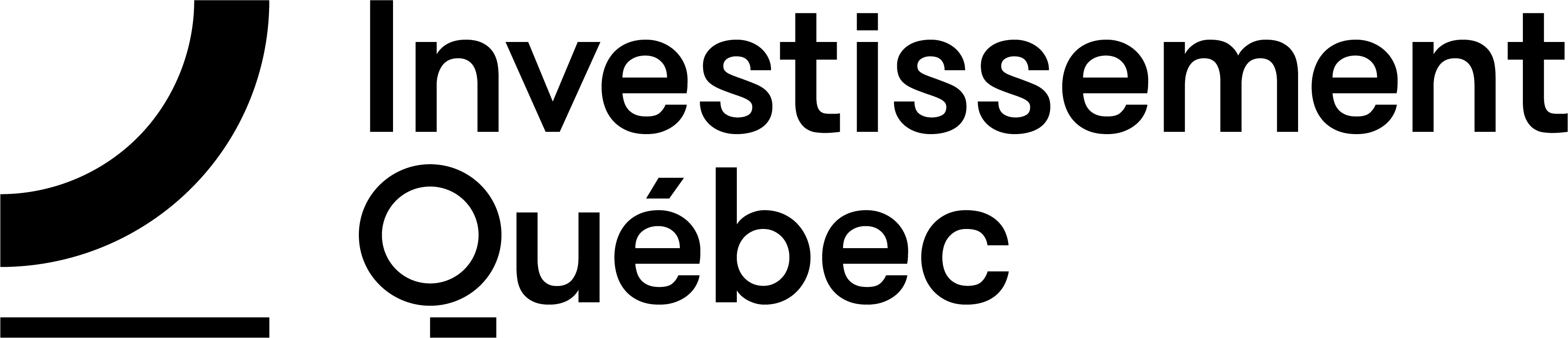 Demande d'aide financièreAvant de débuter, assurez-vous d’avoir pris connaissance du Guide de présentation des demandes disponible sur la page Web du programme et que le projet répond aux critères d’admissibilité suivants :Porter sur le développement d’un nouveau produit ou procédé ou sur l’amélioration significative d’un produit ou d’un procédé existant;Démontrer le degré d’innovation nécessaire, c’est-à-dire que le produit ou le procédé doit présenter un avantage déterminant par rapport aux solutions existantes sur le marché et au secteur d’activité visé, et ce, à l’échelle nationale ou internationale;Comporter un risque ou une incertitude technologique et/ou d’affaires pour l’entreprise;Avoir nécessité (ou nécessitera) des efforts en recherche et développement;Lorsque le produit ou le procédé est destiné à la vente, le projet doit démontrer un potentiel commercial;Le produit ou le procédé mis au point par l’entreprise peut être destiné à cette dernière ou à la vente.En appui à vos déclarations, des documents justificatifs pourraient être exigés aux fins de la présente demande d’aide financière. Toutes les sections du formulaire doivent être dûment remplies. Toute omission entraînera le rejet de la demande.VEUILLEZ TRANSMETTRE LE FORMULAIRE DÛMENT SIGNÉ ET LES DOCUMENTS REQUIS À L’ADRESSE : aidefinanciere@invest-quebec.com Veuillez fournir tous les renseignements demandés pour chaque personne physique ou morale ci-dessous.Indiquez les personnes physiques qui sont actionnaires.Indiquez les sociétés qui sont actionnaires de l’emprunteur.Indiquez les personnes physiques qui sont actionnaires de la ou les société(s) (tel qu’énuméré ci-haut afin de déterminer l’ultime actionnaire*).Indiquez les sociétés liées à l’Entreprise et à (aux) la (les) caution(s), ainsi que les sociétés affiliées et les sociétés mères, le cas échéant.Liste des administrateurs / principaux dirigeantsDans les cas de COOP / OBNL / Entreprise avec actionnaire institutionnel ayant un conseil d’administration.Indiquez les personnes physiques qui sont membres de la direction et administratrices.Section 1 – Renseignements sur la demandeLe projet sera réalisé par : une entreprise seule un regroupement d’entreprises (doivent être des entreprises non affiliées) une entreprise ou un regroupement d’entreprises, en collaboration avec un ou plusieurs centres de recherche publics du QuébecLe projet implique-t-il d'autres organismes de recherche n’étant pas désignés comme centres de recherche publics du Québec?   Oui	  NonVeuillez indiquer la ou les activités faisant l’objet de votre demande. Le projet doit comporter une seule des trois cases ci-dessous :   Projet de développement comportant les activités suivantes :Réalisation d'activités et d'études préalables et nécessaires à la planification et à la réalisation d’un projet.Montage du projet en collaboration avec les partenaires, plans de réalisation en réponse à des cahiers de charge, accompagnement à l’international par un spécialiste, études détaillées de marché, études techniques et financières.Validation de principe (valider si une idée a le potentiel de fonctionner ou non. Ce qui veut dire que le niveau de risque est encore très élevé, puisqu’à cette étape, il n’y pas de confirmation sur le fonctionnement ou non de l’idée.Développement ou amélioration du produit ou du procédé.Conception, design, ingénierie, prototypage.Mise à l’essai et validation d’un produit ou du procédé.Essai de prototype, essai pilote de production, démonstration en situation contrôlée (par exemple, en laboratoire).Élaboration d’un plan de commercialisation du produit ou du procédé et planification des étapes de quantification et de vérification en vue de l’obtention d’une certification ou d’une homologation  Démonstration en situation réelle d’opération ou d’utilisation, hors des laboratoires, pour une mise à l’échelle ou en vue de       compléter le développement ou l’amélioration du produit ou du procédé.  Vitrine technologique qui consiste en la démonstration, ou en l’utilisation, du produit ou du procédé en situation réelle       d’opération chez un partenaire conformément aux conditions applicables détaillées à la section 3 du Guide de présentation des       demandes.Section 2 – Renseignements sur le demandeurSection 2 – Renseignements sur le demandeurDans le cas d’un projet impliquant une seule entreprise, le demandeur est l’entreprise en question.Pour les regroupements d’entreprises, les demandes d’aide financière peuvent être déposées par un OBNL chargé de la gestion et du suivi du projet. L’OBNL peut réaliser le montage du projet, déposer la demande et en assurer la gestion; cependant, l’aide financière sera versée aux entreprises ayant fait la demande.☐ Une entreprise seule			☐ Une entreprise partenaire	☐ Un OBNL mandaté par le regroupement d’entreprisesDans le cas d’un projet impliquant une seule entreprise, le demandeur est l’entreprise en question.Pour les regroupements d’entreprises, les demandes d’aide financière peuvent être déposées par un OBNL chargé de la gestion et du suivi du projet. L’OBNL peut réaliser le montage du projet, déposer la demande et en assurer la gestion; cependant, l’aide financière sera versée aux entreprises ayant fait la demande.☐ Une entreprise seule			☐ Une entreprise partenaire	☐ Un OBNL mandaté par le regroupement d’entreprisesSection 3 – Description du projetSection 3 – Description du projetTitre du projetTitre du projetDate de début : (AAAA MM JJ)Date de fin   : (AAAA MM JJ)Décrivez brièvement le projet (objectifs, problèmes à corriger, situation à améliorer, etc.) et démontrez qu’il porte sur le développement d’un nouveau produit ou procédé ou sur l’amélioration significative d’un produit ou d’un procédé existant. IMPORTANT : Spécifier la problématique à laquelle s’adresse l’innovation et décrire de façon détaillée les aspects innovants du produit/procédé.Décrivez brièvement le projet (objectifs, problèmes à corriger, situation à améliorer, etc.) et démontrez qu’il porte sur le développement d’un nouveau produit ou procédé ou sur l’amélioration significative d’un produit ou d’un procédé existant. IMPORTANT : Spécifier la problématique à laquelle s’adresse l’innovation et décrire de façon détaillée les aspects innovants du produit/procédé.Démontrez que le produit ou le procédé présente un avantage déterminant par rapport aux solutions existantes sur le marché et par rapport au secteur d’activité au niveau national ou international.Démontrez que le produit ou le procédé présente un avantage déterminant par rapport aux solutions existantes sur le marché et par rapport au secteur d’activité au niveau national ou international.Quels sont les risques ou les incertitudes technologiques ou d’affaires liés au développement du produit ou du procédé visé? Indiquez,    s’il y a lieu, ces risques pour chacune des entreprises partenaires.Quels sont les risques ou les incertitudes technologiques ou d’affaires liés au développement du produit ou du procédé visé? Indiquez,    s’il y a lieu, ces risques pour chacune des entreprises partenaires.Le cas échéant, quels ont été les travaux de recherche et de développement, les études ou les analyses réalisés antérieurement au projet? Indiquez, s’il y a lieu, les travaux pour chacune des entreprises partenaires.Le cas échéant, quels ont été les travaux de recherche et de développement, les études ou les analyses réalisés antérieurement au projet? Indiquez, s’il y a lieu, les travaux pour chacune des entreprises partenaires.Démontrez que le projet a un potentiel commercial et/ou des retombées économiques significatives. Démontrez, s'il y a lieu, le potentiel commercial pour chacune des entreprises partenaires.Démontrez que le projet a un potentiel commercial et/ou des retombées économiques significatives. Démontrez, s'il y a lieu, le potentiel commercial pour chacune des entreprises partenaires.Indiquez les résultats attendus et décrivez les livrables. IMPORTANT : inclure une courte description des entreprises/organismes partenaires et détailler leur(s) contribution(s).Indiquez les résultats attendus et décrivez les livrables. IMPORTANT : inclure une courte description des entreprises/organismes partenaires et détailler leur(s) contribution(s).Décrivez le potentiel de retombées socioéconomiques et de rayonnement du projet au Québec et, si possible, quantifiez-les (bénéfices économiques, environnementaux, sociaux et organisationnels; incidence sur la création ou la consolidation d’emplois, y compris l'embauche de nouveaux diplômés collégiaux et universitaires; investissements générés; croissance des ventes; formation de la relève; visibilité; etc.).Décrivez le potentiel de retombées socioéconomiques et de rayonnement du projet au Québec et, si possible, quantifiez-les (bénéfices économiques, environnementaux, sociaux et organisationnels; incidence sur la création ou la consolidation d’emplois, y compris l'embauche de nouveaux diplômés collégiaux et universitaires; investissements générés; croissance des ventes; formation de la relève; visibilité; etc.).Présentez, pour chacune des entreprises partenaires, s’il y a lieu, le plan de mise en œuvre des principales étapes et des activités qui seront réalisées dans le cadre du présent projet en fonction des ressources humaines concernées par ce projet.Présentez, pour chacune des entreprises partenaires, s’il y a lieu, le plan de mise en œuvre des principales étapes et des activités qui seront réalisées dans le cadre du présent projet en fonction des ressources humaines concernées par ce projet.Pour les projets réalisés sans la collaboration d’un centre de recherche public du Québec, précisez les expériences de chacune des ressources humaines participantes.Détaillez la méthodologie proposée et les techniques de travail qui seront utilisées à chacune des étapes identifiées dans le plan de mise en œuvre. Spécifiez les travaux qui seront réalisés, les incertitudes à résoudre ainsi que le plan d’atténuation des risques.Le cas échéant, démontrez la solidité du régime d’application des droits ainsi que la stratégie mise en œuvre en matière de propriété intellectuelle (actuelle ou envisagée) pour conserver un avantage compétitif.Le projet respecte-t-il un ou plusieurs principes issus de la Loi sur le développement durable (RLRQ, chapitre D-8.1.1). Spécifiez :santé et qualité de vie	équité et solidarité socialesprotection de l’environnement	efficacité économiqueparticipation et engagement	accès au savoirsubsidiarité	partenariat et coopération intergouvernementaleprévention	précautionprotection du patrimoine culturel	préservation de la biodiversitérespect de la capacité de support des écosystèmes	production et consommation responsables pollueur-payeur	internalisation des coûtsJustifiez (obligatoire):Ce projet a-t-il fait ou fera-t-il l'objet d'une autre demande de contribution financière gouvernementale?  Oui	  NonLe projet s’inscrit-il dans le cadre des activités d’un créneaux ou d'un pôle d’excellence ACCORD?  Oui	  NonSection 4 – Renseignements sur les entreprises partenairesSection 5 – Renseignements sur le centre de recherche public du QuébecSection 6 – Renseignements sur les autres organismes de rechercheSection 7 – Coûts du projet et sources de financementSection 7 – Coûts du projet et sources de financementSection 7 – Coûts du projet et sources de financementSection 7 – Coûts du projet et sources de financementSection 7 – Coûts du projet et sources de financementSection 7 – Coûts du projet et sources de financementSection 7 – Coûts du projet et sources de financementSection 7 – Coûts du projet et sources de financementSommaire des coûts du projetSommaire des coûts du projetSommaire des coûts du projetSommaire des coûts du projetSommaire des coûts du projetSommaire des coûts du projetSommaire des coûts du projetSommaire des coûts du projetVeuillez comptabiliser les coûts que vous prévoyez engager à partir de la date à laquelle Investissement Québec vous confirmera que le dossier de demande est complété.Pour les projets d’un regroupement d’entreprises, veuillez joindre un document décrivant la répartition de chacun des postes de dépenses entre entreprises partenaires.Veuillez comptabiliser les coûts que vous prévoyez engager à partir de la date à laquelle Investissement Québec vous confirmera que le dossier de demande est complété.Pour les projets d’un regroupement d’entreprises, veuillez joindre un document décrivant la répartition de chacun des postes de dépenses entre entreprises partenaires.Veuillez comptabiliser les coûts que vous prévoyez engager à partir de la date à laquelle Investissement Québec vous confirmera que le dossier de demande est complété.Pour les projets d’un regroupement d’entreprises, veuillez joindre un document décrivant la répartition de chacun des postes de dépenses entre entreprises partenaires.Veuillez comptabiliser les coûts que vous prévoyez engager à partir de la date à laquelle Investissement Québec vous confirmera que le dossier de demande est complété.Pour les projets d’un regroupement d’entreprises, veuillez joindre un document décrivant la répartition de chacun des postes de dépenses entre entreprises partenaires.Veuillez comptabiliser les coûts que vous prévoyez engager à partir de la date à laquelle Investissement Québec vous confirmera que le dossier de demande est complété.Pour les projets d’un regroupement d’entreprises, veuillez joindre un document décrivant la répartition de chacun des postes de dépenses entre entreprises partenaires.Veuillez comptabiliser les coûts que vous prévoyez engager à partir de la date à laquelle Investissement Québec vous confirmera que le dossier de demande est complété.Pour les projets d’un regroupement d’entreprises, veuillez joindre un document décrivant la répartition de chacun des postes de dépenses entre entreprises partenaires.Veuillez comptabiliser les coûts que vous prévoyez engager à partir de la date à laquelle Investissement Québec vous confirmera que le dossier de demande est complété.Pour les projets d’un regroupement d’entreprises, veuillez joindre un document décrivant la répartition de chacun des postes de dépenses entre entreprises partenaires.Veuillez comptabiliser les coûts que vous prévoyez engager à partir de la date à laquelle Investissement Québec vous confirmera que le dossier de demande est complété.Pour les projets d’un regroupement d’entreprises, veuillez joindre un document décrivant la répartition de chacun des postes de dépenses entre entreprises partenaires.Poste de dépensesPoste de dépensesEn espèces ($)En espèces ($)En nature ($)En nature ($)Total ($)Total ($)Honoraires professionnels pour des services spécialisés, y compris les services en sous-traitanceHonoraires professionnels pour des services spécialisés, y compris les services en sous-traitanceCoûts directs de main-d’œuvre affectés au projet, y compris les avantages sociaux et les contributions aux régimes obligatoires ainsi que les frais de gestion du projetCoûts directs de main-d’œuvre affectés au projet, y compris les avantages sociaux et les contributions aux régimes obligatoires ainsi que les frais de gestion du projetFrais de déplacement et de séjourFrais de déplacement et de séjourCoûts directs de matériel et d’inventaireCoûts directs de matériel et d’inventaireCoûts directs des équipements (Le coût admissible doit être au prorata de la durée du projet par rapport à la durée de vie de l’équipement.Coûts directs des équipements (Le coût admissible doit être au prorata de la durée du projet par rapport à la durée de vie de l’équipement.Frais de location d’équipementsFrais de location d’équipementsFrais d’acquisition d’études ou autre documentationFrais d’acquisition d’études ou autre documentationFrais d’acquisition ou de gestion de la propriété intellectuelleFrais d’acquisition ou de gestion de la propriété intellectuelleFrais pour l’obtention d’une homologation ou d’une certification nécessaire à la commercialisationFrais pour l’obtention d’une homologation ou d’une certification nécessaire à la commercialisationFrais relatifs aux expositions et aux salons pour présenter le produit ou le procédé et ainsi attirer des clients potentiels à la vitrine technologiqueFrais relatifs aux expositions et aux salons pour présenter le produit ou le procédé et ainsi attirer des clients potentiels à la vitrine technologiqueTotal des dépenses admissiblesTotal des dépenses admissiblesTotal des dépenses non admissibles, s'il y a lieuTotal des dépenses non admissibles, s'il y a lieuCOÛTS TOTAUX DU PROJETCOÛTS TOTAUX DU PROJETSommaire du financement du projetSommaire du financement du projetSommaire du financement du projetSommaire du financement du projetSommaire du financement du projetSommaire du financement du projetSommaire du financement du projetSommaire du financement du projetVeuillez joindre un document en annexe détaillant et justifiant chacun des postes de dépenses.Veuillez joindre un document en annexe détaillant et justifiant chacun des postes de dépenses.Veuillez joindre un document en annexe détaillant et justifiant chacun des postes de dépenses.Veuillez joindre un document en annexe détaillant et justifiant chacun des postes de dépenses.Veuillez joindre un document en annexe détaillant et justifiant chacun des postes de dépenses.Veuillez joindre un document en annexe détaillant et justifiant chacun des postes de dépenses.Veuillez joindre un document en annexe détaillant et justifiant chacun des postes de dépenses.Veuillez joindre un document en annexe détaillant et justifiant chacun des postes de dépenses.SourceEn espèces ($)En espèces ($)En nature ($)En nature ($)Montant ($)Montant ($)Pourcentage (%)Demandeur0Investissement Québec – Programme Innovation volet 1000TOTAL0Attention : Le montant total du financement doit correspondre au montant total des coûts du projet de la section précédente.En signant ce formulaire, vous déclarez respecter le taux de cumul des aides gouvernementales maximal en vigueur dans le cadre de cette demande.Attention : Le montant total du financement doit correspondre au montant total des coûts du projet de la section précédente.En signant ce formulaire, vous déclarez respecter le taux de cumul des aides gouvernementales maximal en vigueur dans le cadre de cette demande.Attention : Le montant total du financement doit correspondre au montant total des coûts du projet de la section précédente.En signant ce formulaire, vous déclarez respecter le taux de cumul des aides gouvernementales maximal en vigueur dans le cadre de cette demande.Attention : Le montant total du financement doit correspondre au montant total des coûts du projet de la section précédente.En signant ce formulaire, vous déclarez respecter le taux de cumul des aides gouvernementales maximal en vigueur dans le cadre de cette demande.Attention : Le montant total du financement doit correspondre au montant total des coûts du projet de la section précédente.En signant ce formulaire, vous déclarez respecter le taux de cumul des aides gouvernementales maximal en vigueur dans le cadre de cette demande.Attention : Le montant total du financement doit correspondre au montant total des coûts du projet de la section précédente.En signant ce formulaire, vous déclarez respecter le taux de cumul des aides gouvernementales maximal en vigueur dans le cadre de cette demande.Attention : Le montant total du financement doit correspondre au montant total des coûts du projet de la section précédente.En signant ce formulaire, vous déclarez respecter le taux de cumul des aides gouvernementales maximal en vigueur dans le cadre de cette demande.Attention : Le montant total du financement doit correspondre au montant total des coûts du projet de la section précédente.En signant ce formulaire, vous déclarez respecter le taux de cumul des aides gouvernementales maximal en vigueur dans le cadre de cette demande.Section 8 – Documents à annexerLa liste des pièces justificatives exigées est présentée au Guide de présentation des demandes. Il est très important de soumettre l’ensemble des documents et informations qui s’appliquent à la demande. Toute omission est susceptible de retarder ou de compromettre l’admissibilité de la demande.Dans le cas de collaboration ou de partenariats internationaux, vous devez obligatoirement transmettre les protocoles d’ententes décrivant les engagements et les bénéfices de chaque partie engagée.	Formulaire de demande d’aide financière, y compris les annexes, dûment rempli et signé par la personne autorisée par le ou les bénéficiaires de l’aide financière.	États financiers des deux dernières années (ou états financiers prévisionnels pour une entreprise en démarrage) et prévisions financières sur deux ans.	Diagramme de Gantt ou un calendrier de réalisation déclinant les étapes du projet et les budgets qui s’y rattachent.	Tous renseignements obligatoires nécessaires au traitement de la demande comme indiqué à l’annexe C du Guide de présentation des demandes	Pour un projet de vitrine technologique : entente de partenariat conclue entre le bénéficiaire de l’aide du programme et l’hôte de la vitrine technologique. Pour obtenir un modèle d’entente, communiquez avec votre chargé de projet.	Dans le cas d’un regroupement d’entreprises : pour chacune des entreprises, une lettre signée par la personne autorisée confirmant la participation au projet et la nature de cette participation; un budget ventilé des coûts de projet pour chacun des partenaires; le cas échéant, la déclaration de désignation d’un organisme répondant signée par les personnes autorisées par les entreprises.	Dans le cas d’une ou de plusieurs entreprises faisant affaire avec un ou des membres d’un centre de recherche public admissible : la ou les offres de service, comme décrit à l’annexe A du Guide de présentation des demandes.	Dans le cas d’un projet de protection de la propriété intellectuelle : l’offre de service de l’agent de brevets retenu pour la réalisation du projet de protection de la propriété intellectuelle.Sur demande :	Certificat de francisation délivré par l’Office québécois de la langue française, si applicable, pour les entreprises qui emploient 50 personnes ou plus.	Pièce justificative démontrant la mise en place d’un programme d’accès à l’égalité conforme à la Charte des droits et libertés de la personne (RLRQ, chapitre C-12), si applicable, pour les entreprisesou les organismes à but lucratif de 100 employés et plus qui déposent une demande de subvention de 100 000 $ et plus.	Lettres des partenaires financiers, y compris les partenaires gouvernementaux, confirmant leur contribution au projet, s’il y a lieu.    Curriculum vitæ des personnes qui participent à la réalisation du projet.    Plan de commercialisation ou plan d’affaires à l’international, le cas échéant.    Détails de l’environnement concurrentiel.    Plan d’affaires de la société.    Organigramme de la société.    Plan d’embauche (retombées en matière d’emplois).    Historique de financement et d’investissement.    Rapport RS&DE ou d’un organisme de recherche reconnu.    Tout autre document nécessaire à l’analyse du projet.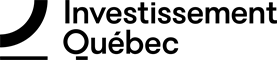 Consentement validation des renseignements personnels(actionnaire et/ou dirigeant et/ou administrateur)* Toute personne physique détenant 25 % et plus des actions votantes d'une entreprise à but lucratif. Ces personnes physiques doivent détenir ensemble plus de 50 % des actions votantes de l'entrepriseDans le cas contraire * Les trois principaux actionnairesDans le cas des OBNL/Coop* Les trois principaux dirigeants ou administrateursConsentement validation des renseignements personnels(actionnaire et/ou dirigeant et/ou administrateur)* Toute personne physique détenant 25 % et plus des actions votantes d'une entreprise à but lucratif. Ces personnes physiques doivent détenir ensemble plus de 50 % des actions votantes de l'entrepriseDans le cas contraire * Les trois principaux actionnairesDans le cas des OBNL/Coop* Les trois principaux dirigeants ou administrateursConsentement validation des renseignements personnels(actionnaire et/ou dirigeant et/ou administrateur)* Toute personne physique détenant 25 % et plus des actions votantes d'une entreprise à but lucratif. Ces personnes physiques doivent détenir ensemble plus de 50 % des actions votantes de l'entrepriseDans le cas contraire * Les trois principaux actionnairesDans le cas des OBNL/Coop* Les trois principaux dirigeants ou administrateursConsentement validation des renseignements personnels(actionnaire et/ou dirigeant et/ou administrateur)* Toute personne physique détenant 25 % et plus des actions votantes d'une entreprise à but lucratif. Ces personnes physiques doivent détenir ensemble plus de 50 % des actions votantes de l'entrepriseDans le cas contraire * Les trois principaux actionnairesDans le cas des OBNL/Coop* Les trois principaux dirigeants ou administrateursConsentement validation des renseignements personnels(actionnaire et/ou dirigeant et/ou administrateur)* Toute personne physique détenant 25 % et plus des actions votantes d'une entreprise à but lucratif. Ces personnes physiques doivent détenir ensemble plus de 50 % des actions votantes de l'entrepriseDans le cas contraire * Les trois principaux actionnairesDans le cas des OBNL/Coop* Les trois principaux dirigeants ou administrateursConsentement validation des renseignements personnels(actionnaire et/ou dirigeant et/ou administrateur)* Toute personne physique détenant 25 % et plus des actions votantes d'une entreprise à but lucratif. Ces personnes physiques doivent détenir ensemble plus de 50 % des actions votantes de l'entrepriseDans le cas contraire * Les trois principaux actionnairesDans le cas des OBNL/Coop* Les trois principaux dirigeants ou administrateurs* IDENTIFICATION DU SIGNATAIRE 1* IDENTIFICATION DU SIGNATAIRE 1* IDENTIFICATION DU SIGNATAIRE 1* IDENTIFICATION DU SIGNATAIRE 1* IDENTIFICATION DU SIGNATAIRE 1* IDENTIFICATION DU SIGNATAIRE 1* IDENTIFICATION DU SIGNATAIRE 1* IDENTIFICATION DU SIGNATAIRE 1* IDENTIFICATION DU SIGNATAIRE 1* IDENTIFICATION DU SIGNATAIRE 1Nom, Prénom(s) :Date de naissance :(aaaa-mm-jj)	% de l’actionnariat : ________	% de l’actionnariat : ________	% de l’actionnariat : ________	% de l’actionnariat : ________	% de l’actionnariat : ________	% de l’actionnariat : ________	% de l’actionnariat : ________	% de l’actionnariat : ________	% de l’actionnariat : ________	% de l’actionnariat : ________Adresse actuelle :Adresse actuelle :Depuis (date) : Adresse actuelle :Adresse actuelle :(aaaa-mm-jj)Adresse précédente :Adresse précédente :* IDENTIFICATION DU SIGNATAIRE 2* IDENTIFICATION DU SIGNATAIRE 2* IDENTIFICATION DU SIGNATAIRE 2* IDENTIFICATION DU SIGNATAIRE 2* IDENTIFICATION DU SIGNATAIRE 2* IDENTIFICATION DU SIGNATAIRE 2* IDENTIFICATION DU SIGNATAIRE 2* IDENTIFICATION DU SIGNATAIRE 2* IDENTIFICATION DU SIGNATAIRE 2Nom, Prénom(s) :Date de naissance :(aaaa-mm-jj)	% de l’actionnariat : ________	% de l’actionnariat : ________	% de l’actionnariat : ________	% de l’actionnariat : ________	% de l’actionnariat : ________	% de l’actionnariat : ________	% de l’actionnariat : ________	% de l’actionnariat : ________	% de l’actionnariat : ________Adresse actuelle :Adresse actuelle :Depuis (date) : Adresse actuelle :Adresse actuelle :(aaaa-mm-jj)Adresse précédente :Adresse précédente :* IDENTIFICATION DU SIGNATAIRE 3* IDENTIFICATION DU SIGNATAIRE 3* IDENTIFICATION DU SIGNATAIRE 3* IDENTIFICATION DU SIGNATAIRE 3* IDENTIFICATION DU SIGNATAIRE 3* IDENTIFICATION DU SIGNATAIRE 3* IDENTIFICATION DU SIGNATAIRE 3* IDENTIFICATION DU SIGNATAIRE 3* IDENTIFICATION DU SIGNATAIRE 3Nom, Prénom(s) :Date de naissance :(aaaa-mm-jj)	% de l’actionnariat : ________	% de l’actionnariat : ________	% de l’actionnariat : ________	% de l’actionnariat : ________	% de l’actionnariat : ________	% de l’actionnariat : ________	% de l’actionnariat : ________	% de l’actionnariat : ________	% de l’actionnariat : ________Adresse actuelle :Adresse actuelle :Depuis (date) : Adresse actuelle :Adresse actuelle :(aaaa-mm-jj)Adresse précédente :Adresse précédente :* IDENTIFICATION DU SIGNATAIRE 4* IDENTIFICATION DU SIGNATAIRE 4* IDENTIFICATION DU SIGNATAIRE 4* IDENTIFICATION DU SIGNATAIRE 4* IDENTIFICATION DU SIGNATAIRE 4* IDENTIFICATION DU SIGNATAIRE 4* IDENTIFICATION DU SIGNATAIRE 4* IDENTIFICATION DU SIGNATAIRE 4* IDENTIFICATION DU SIGNATAIRE 4* IDENTIFICATION DU SIGNATAIRE 4* IDENTIFICATION DU SIGNATAIRE 4Nom, Prénom(s) :Date de naissance :(aaaa-mm-jj)(aaaa-mm-jj)	% de l’actionnariat : ________	% de l’actionnariat : ________	% de l’actionnariat : ________	% de l’actionnariat : ________	% de l’actionnariat : ________	% de l’actionnariat : ________	% de l’actionnariat : ________	% de l’actionnariat : ________	% de l’actionnariat : ________	% de l’actionnariat : ________	% de l’actionnariat : ________Adresse actuelle :Adresse actuelle :Depuis (date) : Adresse actuelle :Adresse actuelle :(aaaa-mm-jj)(aaaa-mm-jj)Adresse précédente :Adresse précédente :actionnariatactionnariatactionnariatactionnariatactionnariatactionnariatactionnariatactionnariatDirectives : Joindre l’organigramme (pour le groupe d’entreprises incluant les sociétés liées) ou compléter les tableaux.Organigramme déjà fourni 	Oui     Non Si « Non », joindre l’Organigramme    ou compléter les tableaux ci-dessous Directives : Joindre l’organigramme (pour le groupe d’entreprises incluant les sociétés liées) ou compléter les tableaux.Organigramme déjà fourni 	Oui     Non Si « Non », joindre l’Organigramme    ou compléter les tableaux ci-dessous Directives : Joindre l’organigramme (pour le groupe d’entreprises incluant les sociétés liées) ou compléter les tableaux.Organigramme déjà fourni 	Oui     Non Si « Non », joindre l’Organigramme    ou compléter les tableaux ci-dessous Directives : Joindre l’organigramme (pour le groupe d’entreprises incluant les sociétés liées) ou compléter les tableaux.Organigramme déjà fourni 	Oui     Non Si « Non », joindre l’Organigramme    ou compléter les tableaux ci-dessous Directives : Joindre l’organigramme (pour le groupe d’entreprises incluant les sociétés liées) ou compléter les tableaux.Organigramme déjà fourni 	Oui     Non Si « Non », joindre l’Organigramme    ou compléter les tableaux ci-dessous Directives : Joindre l’organigramme (pour le groupe d’entreprises incluant les sociétés liées) ou compléter les tableaux.Organigramme déjà fourni 	Oui     Non Si « Non », joindre l’Organigramme    ou compléter les tableaux ci-dessous Directives : Joindre l’organigramme (pour le groupe d’entreprises incluant les sociétés liées) ou compléter les tableaux.Organigramme déjà fourni 	Oui     Non Si « Non », joindre l’Organigramme    ou compléter les tableaux ci-dessous Directives : Joindre l’organigramme (pour le groupe d’entreprises incluant les sociétés liées) ou compléter les tableaux.Organigramme déjà fourni 	Oui     Non Si « Non », joindre l’Organigramme    ou compléter les tableaux ci-dessous Directives : Joindre l’organigramme (pour le groupe d’entreprises incluant les sociétés liées) ou compléter les tableaux.Organigramme déjà fourni 	Oui     Non Si « Non », joindre l’Organigramme    ou compléter les tableaux ci-dessous Nom des individus(Nom, prénom)Poste occupé dans l’Entreprise% actions ordinairesNom de la ou les société(s) actionnaires*% actions ordinairesNom des individus(Nom, prénom)Nom de la ou les société(s)*Poste occupé dans l’Entreprise% actions ordinairesSociétés liéesLien avec l’Entreprise ou la cautionL’Entreprise a-t-elle un conseil d’administration ou un comité aviseur?Oui Non Nom, PrénomPoste occupé dans l’entreprise(s’il y a lieu)Poste occupé au Conseil d’administration(s’il y a lieu)IDENTIFICATION DE L’ENTREPRISE REQUÉRANTEIDENTIFICATION DE L’ENTREPRISE REQUÉRANTEIDENTIFICATION DE L’ENTREPRISE REQUÉRANTEIDENTIFICATION DE L’ENTREPRISE REQUÉRANTEIDENTIFICATION DE L’ENTREPRISE REQUÉRANTELe présent document est fourni en relation avec la demande de financement présentée par :Le présent document est fourni en relation avec la demande de financement présentée par :Le présent document est fourni en relation avec la demande de financement présentée par :(nom de l’entreprise)En date du :(aaaa-mm-jj)DÉCLARATION ET CONSENTEMENT DU SIGNATAIREDÉCLARATION ET CONSENTEMENT DU SIGNATAIREDÉCLARATION ET CONSENTEMENT DU SIGNATAIREDÉCLARATION ET CONSENTEMENT DU SIGNATAIREDÉCLARATION ET CONSENTEMENT DU SIGNATAIREDÉCLARATION ET CONSENTEMENT DU SIGNATAIREDÉCLARATION ET CONSENTEMENT DU SIGNATAIREJe déclare n’être impliqué(e) dans aucun litige, aucune poursuite judiciaire, aucune enquête d’un ministère ou d’un organisme municipal, provincial ou fédéral et déclare être en règle avec ces ministères ou organismes, notamment avec l’Agence du revenu du Canada et Revenu Québec.Je certifie que les renseignements contenus au présent document sont véridiques, exacts et complets et je comprends qu’Investissement Québec (« IQ ») ou tout représentant ou mandataire d’IQ utilisera ces renseignements incluant tout renseignement personnel me concernant pour déterminer ma solvabilité dans le cadre du cautionnement personnel qu’IQ exigera ou est susceptible d’exiger afin de garantir les obligations de l’entreprise requérante («  l’Entreprise ») en relation avec la demande de financement de l’Entreprise auprès d’IQ et afin d’en évaluer la recevabilité. Je comprends que si je refuse de communiquer les renseignements personnels demandés, IQ ne pourra traiter la demande de financement de l’Entreprise. Je comprends que mes renseignements personnels pourraient être communiqués aux prestataires de services et aux partenaires d’IQ ou hors Québec si nécessaire pour les fins indiquées ci-dessus. Je comprends que je dispose d’un droit d’accès et de rectification à l’égard de mes renseignements personnels et que je peux retirer mon consentement à leur utilisation et communication à tout moment. En cas de question, pour toute assistance ou pour exercer mes droits, je peux contacter l’adresse courriel responsable.prp@invest-quebec.com ou consulter l’Avis de confidentialité d’IQ à https://www.investquebec.com/quebec/fr/avis-importants/.L'Entreprise et, le cas échéant, chacune des sociétés cautions signataires des présentes, autorisent et, si légalement requis, ont obtenu, en conformité avec les lois qui leurs sont applicables en matière de protection des renseignements personnels, toutes les autorisations et les consentements pour elles-mêmes et, le cas échéant, des administrateurs, dirigeants, associés et actionnaires à ce que IQ et ses filiales :1.	utilisent, recueillent et communiquent les Renseignements (tel que défini ci-après), entre ses employés (sur la base du besoin d’une personne d’y avoir accès pour assumer les responsabilités propres à ses fonctions) afin de permette à IQ et ses filiales de traiter la demande de financement ainsi que d’offrir d’autres de ses services à l’Entreprise;2.  utilisent, recueillent et communiquent, avec tout tiers, notamment avec les ministères, les organismes gouvernementaux, les institutions financières intéressées et les agents de renseignements personnels, notamment les agences de crédits, y compris de telles organisations pouvant se situer dans des territoires à l’extérieur du Québec (collectivement désignés les « Institutions ») tout renseignement, incluant tout renseignement personnel, et les documents nécessaires à l'analyse de la demande de financement de l’Entreprise et à l’administration de tout financement lui ayant été accordé, y compris le présent document (collectivement désignés les « Renseignements ») et autorisent toute Institution à échanger avec IQ et ses filiales tout Renseignement en sa possession;3.	utilisent, recueillent et communiquent à toute Institution tout Renseignement pour maintenir l'intégrité de leurs données dans leurs systèmes d'évaluation du crédit et leurs processus d'octroi de crédit internes et améliorer leurs systèmes de crédit et de gestion des risques. À ces fins, IQ pourra conserver et utiliser les Renseignements après le remboursement de tout financement par l’Entreprise;4.	communiquent les Renseignements aux autorités en cas de fraude ou de soupçon de fraude;5.	leur transmettent de l’information sur IQ et ses filiales, leurs activités et services offerts ainsi que des invitations à des évènements. L’Entreprise et, le cas échéant, chacune des sociétés cautions signataires des présentes peuvent retirer leur consentement à tout moment en communiquant avec IQ au 1001, boulevard Robert Bourassa, bureau 1000, Montréal (Québec), H3B 4L4, 1 866 870-0437.Je déclare n’être impliqué(e) dans aucun litige, aucune poursuite judiciaire, aucune enquête d’un ministère ou d’un organisme municipal, provincial ou fédéral et déclare être en règle avec ces ministères ou organismes, notamment avec l’Agence du revenu du Canada et Revenu Québec.Je certifie que les renseignements contenus au présent document sont véridiques, exacts et complets et je comprends qu’Investissement Québec (« IQ ») ou tout représentant ou mandataire d’IQ utilisera ces renseignements incluant tout renseignement personnel me concernant pour déterminer ma solvabilité dans le cadre du cautionnement personnel qu’IQ exigera ou est susceptible d’exiger afin de garantir les obligations de l’entreprise requérante («  l’Entreprise ») en relation avec la demande de financement de l’Entreprise auprès d’IQ et afin d’en évaluer la recevabilité. Je comprends que si je refuse de communiquer les renseignements personnels demandés, IQ ne pourra traiter la demande de financement de l’Entreprise. Je comprends que mes renseignements personnels pourraient être communiqués aux prestataires de services et aux partenaires d’IQ ou hors Québec si nécessaire pour les fins indiquées ci-dessus. Je comprends que je dispose d’un droit d’accès et de rectification à l’égard de mes renseignements personnels et que je peux retirer mon consentement à leur utilisation et communication à tout moment. En cas de question, pour toute assistance ou pour exercer mes droits, je peux contacter l’adresse courriel responsable.prp@invest-quebec.com ou consulter l’Avis de confidentialité d’IQ à https://www.investquebec.com/quebec/fr/avis-importants/.L'Entreprise et, le cas échéant, chacune des sociétés cautions signataires des présentes, autorisent et, si légalement requis, ont obtenu, en conformité avec les lois qui leurs sont applicables en matière de protection des renseignements personnels, toutes les autorisations et les consentements pour elles-mêmes et, le cas échéant, des administrateurs, dirigeants, associés et actionnaires à ce que IQ et ses filiales :1.	utilisent, recueillent et communiquent les Renseignements (tel que défini ci-après), entre ses employés (sur la base du besoin d’une personne d’y avoir accès pour assumer les responsabilités propres à ses fonctions) afin de permette à IQ et ses filiales de traiter la demande de financement ainsi que d’offrir d’autres de ses services à l’Entreprise;2.  utilisent, recueillent et communiquent, avec tout tiers, notamment avec les ministères, les organismes gouvernementaux, les institutions financières intéressées et les agents de renseignements personnels, notamment les agences de crédits, y compris de telles organisations pouvant se situer dans des territoires à l’extérieur du Québec (collectivement désignés les « Institutions ») tout renseignement, incluant tout renseignement personnel, et les documents nécessaires à l'analyse de la demande de financement de l’Entreprise et à l’administration de tout financement lui ayant été accordé, y compris le présent document (collectivement désignés les « Renseignements ») et autorisent toute Institution à échanger avec IQ et ses filiales tout Renseignement en sa possession;3.	utilisent, recueillent et communiquent à toute Institution tout Renseignement pour maintenir l'intégrité de leurs données dans leurs systèmes d'évaluation du crédit et leurs processus d'octroi de crédit internes et améliorer leurs systèmes de crédit et de gestion des risques. À ces fins, IQ pourra conserver et utiliser les Renseignements après le remboursement de tout financement par l’Entreprise;4.	communiquent les Renseignements aux autorités en cas de fraude ou de soupçon de fraude;5.	leur transmettent de l’information sur IQ et ses filiales, leurs activités et services offerts ainsi que des invitations à des évènements. L’Entreprise et, le cas échéant, chacune des sociétés cautions signataires des présentes peuvent retirer leur consentement à tout moment en communiquant avec IQ au 1001, boulevard Robert Bourassa, bureau 1000, Montréal (Québec), H3B 4L4, 1 866 870-0437.Je déclare n’être impliqué(e) dans aucun litige, aucune poursuite judiciaire, aucune enquête d’un ministère ou d’un organisme municipal, provincial ou fédéral et déclare être en règle avec ces ministères ou organismes, notamment avec l’Agence du revenu du Canada et Revenu Québec.Je certifie que les renseignements contenus au présent document sont véridiques, exacts et complets et je comprends qu’Investissement Québec (« IQ ») ou tout représentant ou mandataire d’IQ utilisera ces renseignements incluant tout renseignement personnel me concernant pour déterminer ma solvabilité dans le cadre du cautionnement personnel qu’IQ exigera ou est susceptible d’exiger afin de garantir les obligations de l’entreprise requérante («  l’Entreprise ») en relation avec la demande de financement de l’Entreprise auprès d’IQ et afin d’en évaluer la recevabilité. Je comprends que si je refuse de communiquer les renseignements personnels demandés, IQ ne pourra traiter la demande de financement de l’Entreprise. Je comprends que mes renseignements personnels pourraient être communiqués aux prestataires de services et aux partenaires d’IQ ou hors Québec si nécessaire pour les fins indiquées ci-dessus. Je comprends que je dispose d’un droit d’accès et de rectification à l’égard de mes renseignements personnels et que je peux retirer mon consentement à leur utilisation et communication à tout moment. En cas de question, pour toute assistance ou pour exercer mes droits, je peux contacter l’adresse courriel responsable.prp@invest-quebec.com ou consulter l’Avis de confidentialité d’IQ à https://www.investquebec.com/quebec/fr/avis-importants/.L'Entreprise et, le cas échéant, chacune des sociétés cautions signataires des présentes, autorisent et, si légalement requis, ont obtenu, en conformité avec les lois qui leurs sont applicables en matière de protection des renseignements personnels, toutes les autorisations et les consentements pour elles-mêmes et, le cas échéant, des administrateurs, dirigeants, associés et actionnaires à ce que IQ et ses filiales :1.	utilisent, recueillent et communiquent les Renseignements (tel que défini ci-après), entre ses employés (sur la base du besoin d’une personne d’y avoir accès pour assumer les responsabilités propres à ses fonctions) afin de permette à IQ et ses filiales de traiter la demande de financement ainsi que d’offrir d’autres de ses services à l’Entreprise;2.  utilisent, recueillent et communiquent, avec tout tiers, notamment avec les ministères, les organismes gouvernementaux, les institutions financières intéressées et les agents de renseignements personnels, notamment les agences de crédits, y compris de telles organisations pouvant se situer dans des territoires à l’extérieur du Québec (collectivement désignés les « Institutions ») tout renseignement, incluant tout renseignement personnel, et les documents nécessaires à l'analyse de la demande de financement de l’Entreprise et à l’administration de tout financement lui ayant été accordé, y compris le présent document (collectivement désignés les « Renseignements ») et autorisent toute Institution à échanger avec IQ et ses filiales tout Renseignement en sa possession;3.	utilisent, recueillent et communiquent à toute Institution tout Renseignement pour maintenir l'intégrité de leurs données dans leurs systèmes d'évaluation du crédit et leurs processus d'octroi de crédit internes et améliorer leurs systèmes de crédit et de gestion des risques. À ces fins, IQ pourra conserver et utiliser les Renseignements après le remboursement de tout financement par l’Entreprise;4.	communiquent les Renseignements aux autorités en cas de fraude ou de soupçon de fraude;5.	leur transmettent de l’information sur IQ et ses filiales, leurs activités et services offerts ainsi que des invitations à des évènements. L’Entreprise et, le cas échéant, chacune des sociétés cautions signataires des présentes peuvent retirer leur consentement à tout moment en communiquant avec IQ au 1001, boulevard Robert Bourassa, bureau 1000, Montréal (Québec), H3B 4L4, 1 866 870-0437.Je déclare n’être impliqué(e) dans aucun litige, aucune poursuite judiciaire, aucune enquête d’un ministère ou d’un organisme municipal, provincial ou fédéral et déclare être en règle avec ces ministères ou organismes, notamment avec l’Agence du revenu du Canada et Revenu Québec.Je certifie que les renseignements contenus au présent document sont véridiques, exacts et complets et je comprends qu’Investissement Québec (« IQ ») ou tout représentant ou mandataire d’IQ utilisera ces renseignements incluant tout renseignement personnel me concernant pour déterminer ma solvabilité dans le cadre du cautionnement personnel qu’IQ exigera ou est susceptible d’exiger afin de garantir les obligations de l’entreprise requérante («  l’Entreprise ») en relation avec la demande de financement de l’Entreprise auprès d’IQ et afin d’en évaluer la recevabilité. Je comprends que si je refuse de communiquer les renseignements personnels demandés, IQ ne pourra traiter la demande de financement de l’Entreprise. Je comprends que mes renseignements personnels pourraient être communiqués aux prestataires de services et aux partenaires d’IQ ou hors Québec si nécessaire pour les fins indiquées ci-dessus. Je comprends que je dispose d’un droit d’accès et de rectification à l’égard de mes renseignements personnels et que je peux retirer mon consentement à leur utilisation et communication à tout moment. En cas de question, pour toute assistance ou pour exercer mes droits, je peux contacter l’adresse courriel responsable.prp@invest-quebec.com ou consulter l’Avis de confidentialité d’IQ à https://www.investquebec.com/quebec/fr/avis-importants/.L'Entreprise et, le cas échéant, chacune des sociétés cautions signataires des présentes, autorisent et, si légalement requis, ont obtenu, en conformité avec les lois qui leurs sont applicables en matière de protection des renseignements personnels, toutes les autorisations et les consentements pour elles-mêmes et, le cas échéant, des administrateurs, dirigeants, associés et actionnaires à ce que IQ et ses filiales :1.	utilisent, recueillent et communiquent les Renseignements (tel que défini ci-après), entre ses employés (sur la base du besoin d’une personne d’y avoir accès pour assumer les responsabilités propres à ses fonctions) afin de permette à IQ et ses filiales de traiter la demande de financement ainsi que d’offrir d’autres de ses services à l’Entreprise;2.  utilisent, recueillent et communiquent, avec tout tiers, notamment avec les ministères, les organismes gouvernementaux, les institutions financières intéressées et les agents de renseignements personnels, notamment les agences de crédits, y compris de telles organisations pouvant se situer dans des territoires à l’extérieur du Québec (collectivement désignés les « Institutions ») tout renseignement, incluant tout renseignement personnel, et les documents nécessaires à l'analyse de la demande de financement de l’Entreprise et à l’administration de tout financement lui ayant été accordé, y compris le présent document (collectivement désignés les « Renseignements ») et autorisent toute Institution à échanger avec IQ et ses filiales tout Renseignement en sa possession;3.	utilisent, recueillent et communiquent à toute Institution tout Renseignement pour maintenir l'intégrité de leurs données dans leurs systèmes d'évaluation du crédit et leurs processus d'octroi de crédit internes et améliorer leurs systèmes de crédit et de gestion des risques. À ces fins, IQ pourra conserver et utiliser les Renseignements après le remboursement de tout financement par l’Entreprise;4.	communiquent les Renseignements aux autorités en cas de fraude ou de soupçon de fraude;5.	leur transmettent de l’information sur IQ et ses filiales, leurs activités et services offerts ainsi que des invitations à des évènements. L’Entreprise et, le cas échéant, chacune des sociétés cautions signataires des présentes peuvent retirer leur consentement à tout moment en communiquant avec IQ au 1001, boulevard Robert Bourassa, bureau 1000, Montréal (Québec), H3B 4L4, 1 866 870-0437.Je déclare n’être impliqué(e) dans aucun litige, aucune poursuite judiciaire, aucune enquête d’un ministère ou d’un organisme municipal, provincial ou fédéral et déclare être en règle avec ces ministères ou organismes, notamment avec l’Agence du revenu du Canada et Revenu Québec.Je certifie que les renseignements contenus au présent document sont véridiques, exacts et complets et je comprends qu’Investissement Québec (« IQ ») ou tout représentant ou mandataire d’IQ utilisera ces renseignements incluant tout renseignement personnel me concernant pour déterminer ma solvabilité dans le cadre du cautionnement personnel qu’IQ exigera ou est susceptible d’exiger afin de garantir les obligations de l’entreprise requérante («  l’Entreprise ») en relation avec la demande de financement de l’Entreprise auprès d’IQ et afin d’en évaluer la recevabilité. Je comprends que si je refuse de communiquer les renseignements personnels demandés, IQ ne pourra traiter la demande de financement de l’Entreprise. Je comprends que mes renseignements personnels pourraient être communiqués aux prestataires de services et aux partenaires d’IQ ou hors Québec si nécessaire pour les fins indiquées ci-dessus. Je comprends que je dispose d’un droit d’accès et de rectification à l’égard de mes renseignements personnels et que je peux retirer mon consentement à leur utilisation et communication à tout moment. En cas de question, pour toute assistance ou pour exercer mes droits, je peux contacter l’adresse courriel responsable.prp@invest-quebec.com ou consulter l’Avis de confidentialité d’IQ à https://www.investquebec.com/quebec/fr/avis-importants/.L'Entreprise et, le cas échéant, chacune des sociétés cautions signataires des présentes, autorisent et, si légalement requis, ont obtenu, en conformité avec les lois qui leurs sont applicables en matière de protection des renseignements personnels, toutes les autorisations et les consentements pour elles-mêmes et, le cas échéant, des administrateurs, dirigeants, associés et actionnaires à ce que IQ et ses filiales :1.	utilisent, recueillent et communiquent les Renseignements (tel que défini ci-après), entre ses employés (sur la base du besoin d’une personne d’y avoir accès pour assumer les responsabilités propres à ses fonctions) afin de permette à IQ et ses filiales de traiter la demande de financement ainsi que d’offrir d’autres de ses services à l’Entreprise;2.  utilisent, recueillent et communiquent, avec tout tiers, notamment avec les ministères, les organismes gouvernementaux, les institutions financières intéressées et les agents de renseignements personnels, notamment les agences de crédits, y compris de telles organisations pouvant se situer dans des territoires à l’extérieur du Québec (collectivement désignés les « Institutions ») tout renseignement, incluant tout renseignement personnel, et les documents nécessaires à l'analyse de la demande de financement de l’Entreprise et à l’administration de tout financement lui ayant été accordé, y compris le présent document (collectivement désignés les « Renseignements ») et autorisent toute Institution à échanger avec IQ et ses filiales tout Renseignement en sa possession;3.	utilisent, recueillent et communiquent à toute Institution tout Renseignement pour maintenir l'intégrité de leurs données dans leurs systèmes d'évaluation du crédit et leurs processus d'octroi de crédit internes et améliorer leurs systèmes de crédit et de gestion des risques. À ces fins, IQ pourra conserver et utiliser les Renseignements après le remboursement de tout financement par l’Entreprise;4.	communiquent les Renseignements aux autorités en cas de fraude ou de soupçon de fraude;5.	leur transmettent de l’information sur IQ et ses filiales, leurs activités et services offerts ainsi que des invitations à des évènements. L’Entreprise et, le cas échéant, chacune des sociétés cautions signataires des présentes peuvent retirer leur consentement à tout moment en communiquant avec IQ au 1001, boulevard Robert Bourassa, bureau 1000, Montréal (Québec), H3B 4L4, 1 866 870-0437.Je déclare n’être impliqué(e) dans aucun litige, aucune poursuite judiciaire, aucune enquête d’un ministère ou d’un organisme municipal, provincial ou fédéral et déclare être en règle avec ces ministères ou organismes, notamment avec l’Agence du revenu du Canada et Revenu Québec.Je certifie que les renseignements contenus au présent document sont véridiques, exacts et complets et je comprends qu’Investissement Québec (« IQ ») ou tout représentant ou mandataire d’IQ utilisera ces renseignements incluant tout renseignement personnel me concernant pour déterminer ma solvabilité dans le cadre du cautionnement personnel qu’IQ exigera ou est susceptible d’exiger afin de garantir les obligations de l’entreprise requérante («  l’Entreprise ») en relation avec la demande de financement de l’Entreprise auprès d’IQ et afin d’en évaluer la recevabilité. Je comprends que si je refuse de communiquer les renseignements personnels demandés, IQ ne pourra traiter la demande de financement de l’Entreprise. Je comprends que mes renseignements personnels pourraient être communiqués aux prestataires de services et aux partenaires d’IQ ou hors Québec si nécessaire pour les fins indiquées ci-dessus. Je comprends que je dispose d’un droit d’accès et de rectification à l’égard de mes renseignements personnels et que je peux retirer mon consentement à leur utilisation et communication à tout moment. En cas de question, pour toute assistance ou pour exercer mes droits, je peux contacter l’adresse courriel responsable.prp@invest-quebec.com ou consulter l’Avis de confidentialité d’IQ à https://www.investquebec.com/quebec/fr/avis-importants/.L'Entreprise et, le cas échéant, chacune des sociétés cautions signataires des présentes, autorisent et, si légalement requis, ont obtenu, en conformité avec les lois qui leurs sont applicables en matière de protection des renseignements personnels, toutes les autorisations et les consentements pour elles-mêmes et, le cas échéant, des administrateurs, dirigeants, associés et actionnaires à ce que IQ et ses filiales :1.	utilisent, recueillent et communiquent les Renseignements (tel que défini ci-après), entre ses employés (sur la base du besoin d’une personne d’y avoir accès pour assumer les responsabilités propres à ses fonctions) afin de permette à IQ et ses filiales de traiter la demande de financement ainsi que d’offrir d’autres de ses services à l’Entreprise;2.  utilisent, recueillent et communiquent, avec tout tiers, notamment avec les ministères, les organismes gouvernementaux, les institutions financières intéressées et les agents de renseignements personnels, notamment les agences de crédits, y compris de telles organisations pouvant se situer dans des territoires à l’extérieur du Québec (collectivement désignés les « Institutions ») tout renseignement, incluant tout renseignement personnel, et les documents nécessaires à l'analyse de la demande de financement de l’Entreprise et à l’administration de tout financement lui ayant été accordé, y compris le présent document (collectivement désignés les « Renseignements ») et autorisent toute Institution à échanger avec IQ et ses filiales tout Renseignement en sa possession;3.	utilisent, recueillent et communiquent à toute Institution tout Renseignement pour maintenir l'intégrité de leurs données dans leurs systèmes d'évaluation du crédit et leurs processus d'octroi de crédit internes et améliorer leurs systèmes de crédit et de gestion des risques. À ces fins, IQ pourra conserver et utiliser les Renseignements après le remboursement de tout financement par l’Entreprise;4.	communiquent les Renseignements aux autorités en cas de fraude ou de soupçon de fraude;5.	leur transmettent de l’information sur IQ et ses filiales, leurs activités et services offerts ainsi que des invitations à des évènements. L’Entreprise et, le cas échéant, chacune des sociétés cautions signataires des présentes peuvent retirer leur consentement à tout moment en communiquant avec IQ au 1001, boulevard Robert Bourassa, bureau 1000, Montréal (Québec), H3B 4L4, 1 866 870-0437.Je déclare n’être impliqué(e) dans aucun litige, aucune poursuite judiciaire, aucune enquête d’un ministère ou d’un organisme municipal, provincial ou fédéral et déclare être en règle avec ces ministères ou organismes, notamment avec l’Agence du revenu du Canada et Revenu Québec.Je certifie que les renseignements contenus au présent document sont véridiques, exacts et complets et je comprends qu’Investissement Québec (« IQ ») ou tout représentant ou mandataire d’IQ utilisera ces renseignements incluant tout renseignement personnel me concernant pour déterminer ma solvabilité dans le cadre du cautionnement personnel qu’IQ exigera ou est susceptible d’exiger afin de garantir les obligations de l’entreprise requérante («  l’Entreprise ») en relation avec la demande de financement de l’Entreprise auprès d’IQ et afin d’en évaluer la recevabilité. Je comprends que si je refuse de communiquer les renseignements personnels demandés, IQ ne pourra traiter la demande de financement de l’Entreprise. Je comprends que mes renseignements personnels pourraient être communiqués aux prestataires de services et aux partenaires d’IQ ou hors Québec si nécessaire pour les fins indiquées ci-dessus. Je comprends que je dispose d’un droit d’accès et de rectification à l’égard de mes renseignements personnels et que je peux retirer mon consentement à leur utilisation et communication à tout moment. En cas de question, pour toute assistance ou pour exercer mes droits, je peux contacter l’adresse courriel responsable.prp@invest-quebec.com ou consulter l’Avis de confidentialité d’IQ à https://www.investquebec.com/quebec/fr/avis-importants/.L'Entreprise et, le cas échéant, chacune des sociétés cautions signataires des présentes, autorisent et, si légalement requis, ont obtenu, en conformité avec les lois qui leurs sont applicables en matière de protection des renseignements personnels, toutes les autorisations et les consentements pour elles-mêmes et, le cas échéant, des administrateurs, dirigeants, associés et actionnaires à ce que IQ et ses filiales :1.	utilisent, recueillent et communiquent les Renseignements (tel que défini ci-après), entre ses employés (sur la base du besoin d’une personne d’y avoir accès pour assumer les responsabilités propres à ses fonctions) afin de permette à IQ et ses filiales de traiter la demande de financement ainsi que d’offrir d’autres de ses services à l’Entreprise;2.  utilisent, recueillent et communiquent, avec tout tiers, notamment avec les ministères, les organismes gouvernementaux, les institutions financières intéressées et les agents de renseignements personnels, notamment les agences de crédits, y compris de telles organisations pouvant se situer dans des territoires à l’extérieur du Québec (collectivement désignés les « Institutions ») tout renseignement, incluant tout renseignement personnel, et les documents nécessaires à l'analyse de la demande de financement de l’Entreprise et à l’administration de tout financement lui ayant été accordé, y compris le présent document (collectivement désignés les « Renseignements ») et autorisent toute Institution à échanger avec IQ et ses filiales tout Renseignement en sa possession;3.	utilisent, recueillent et communiquent à toute Institution tout Renseignement pour maintenir l'intégrité de leurs données dans leurs systèmes d'évaluation du crédit et leurs processus d'octroi de crédit internes et améliorer leurs systèmes de crédit et de gestion des risques. À ces fins, IQ pourra conserver et utiliser les Renseignements après le remboursement de tout financement par l’Entreprise;4.	communiquent les Renseignements aux autorités en cas de fraude ou de soupçon de fraude;5.	leur transmettent de l’information sur IQ et ses filiales, leurs activités et services offerts ainsi que des invitations à des évènements. L’Entreprise et, le cas échéant, chacune des sociétés cautions signataires des présentes peuvent retirer leur consentement à tout moment en communiquant avec IQ au 1001, boulevard Robert Bourassa, bureau 1000, Montréal (Québec), H3B 4L4, 1 866 870-0437.Nom du signataire1SignatureDateNom du signataire2SignatureDateNom du signataire3SignatureDateNom du signataire4SignatureDate